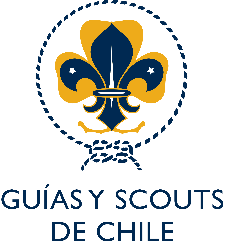 CARTA DE CERTIFICACIÓN DE ASISTENCIAYo _____________________________ rut _________ en mi cargo de  __________________ del Grupo _______________ Distrito ________ Zona ______________, certifico que la/el adulto de nuestro Grupo, Dirigente/Guiadora ______________________________ rut _____________ cuenta con una activa participación en nuestras actividades regulares de cada semana y esta ha sido constante durante los años 2019, 2020 y 2021.Se emite esta carta en relación con la postulación a las becas “Operació-K” del 25° Jamboree Scout Mundial, Korea 2023.________________________________Firma de la/el ________(Responsable/Asistente) de Grupo